关于表彰第一次全国可移动文物普查先进集体和先进个人的决定国务院普查领导小组各成员单位，各省、自治区、直辖市文物局（文化厅），新疆生产建设兵团文物局，各相关部门：2012年至2016年，国务院统一部署，组织开展了第一次全国可移动文物普查。全国成立3600个普查机构，投入10.7万名普查人员、12.4亿元经费，调查102万家国有单位，全面加强文物认定和登记，新发现一大批重要文物，健全国家文物资源管理机制，圆满完成第一次全国可移动文物普查任务，为我国文物事业改革发展做出了积极贡献。普查实施五年来，全国各级普查机构和广大普查工作人员，牢记使命、恪尽职守、不畏艰难、无私奉献，按时、高效完成了可移动文物普查各项工作任务，涌现出一大批工作成绩突出、精神风貌高尚的先进集体和先进个人，为第一次全国可移动文物普查做出了突出贡献，为文物工作树立了楷模。为弘扬其忠于职守、开拓创新、为国奉献的崇高精神，经报国务院审批，全国评比达标表彰工作协调小组批准，各地可移动文物普查机构认真评选、层层推荐和逐级公示，国务院第一次全国可移动文物普查领导小组办公室、国家文物局决定，授予首都博物馆等80个单位“第一次全国可移动文物普查先进集体”荣誉称号，授予薛俭等80名同志“第一次全国可移动文物普查先进个人”荣誉称号。希望受到表彰的先进集体和个人珍惜荣誉，发扬成绩，谦虚谨慎，再接再厉，为加强文物保护利用，传承弘扬中华优秀传统文化再立新功。各级文物行政部门和参加普查的有关单位广大干部职工要以受到表彰的先进集体和先进个人为榜样，紧密团结在以习近平同志为核心的党中央周围，高举中国特色社会主义伟大旗帜，牢记文化遗产保护光荣使命，立足本职岗位，争创优异成绩，不忘初心、继续前进，为建设文化遗产强国做出新的更大贡献。第一次全国可移动文物普查先进集体拟表彰对象名单（共80个）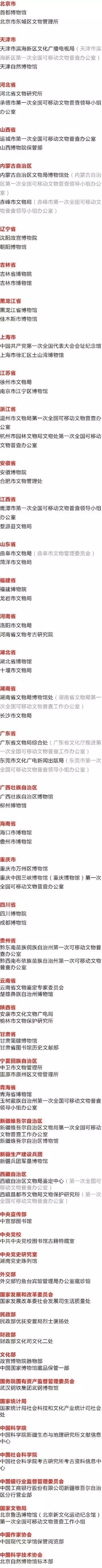 第一次全国可移动文物普查先进个人拟表彰对象名单（共80名）北京市 薛俭  北京文博交流馆馆长兼书记吴英茂（满族）北京市西城区文化委员会科长天津市 张昊文（女）天津市文化广播影视局（天津市文物局）副主任科员臧天杰  天津博物馆器物研究部副主任河北省 孙增民  石家庄市文物局博物馆科科长　李昊鹏   邯郸市文物局博物馆处负责人山西省 师悦菊（女） 山西省文物资料信息中心副主任韩革（女） 太原市文物局博物馆处处长袁佳珍（女）山西省文物资料信息中心馆员内蒙古自治区李丽雅（女、蒙古族 内蒙古博物院研究馆员索秀芬（女）  内蒙古自治区文物考古研究所研究馆员辽宁省 袁芳（女） 辽宁）省博物馆助理馆员刘冠缨    （女、满族） 旅顺博物馆馆员吉林省 许敏（女）吉林省博物院藏品保管员　王林艳（女） 吉林省自然博物馆工程师黑龙江省 颜祥林  大庆市文广新局文化遗产保护科科长查云玲（女） 黑河市文物管理办公室文博科科长上海市 叶婷（女）嘉定博物馆文保部副主任林杰  宝山区文物保护管理所普查员江苏省 陈钰（女）江苏省普查办普查员漆跃文   苏州市普查办普查员陈晶晶（女）扬州市文物局人事行政处处长浙江省 李军（女）宁波博物馆副馆长刘荣华（女） 湖州市博物馆书记曾昭明   浙江省文物局（普查办）普查员安徽省 龚英邓（女）安徽省文物局博物馆处工作人员陈玉琳（女）安徽省黄山市歙县普查办普查员江西省 白光华 景德镇陶瓷考古研究所所长助理，兼任景德镇市文物局文物科副科长　赵德林  南昌市博物馆副馆长山东省 温立杰  青岛市文物局主任科员王瑞光  济宁市文物局博物馆科科长高震    山东博物馆宣教部副主任福建省 陈家康  福建省南平市文物管理委员会办公室主任河南省 齐迎萍（女） 郑州博物馆副馆长李建新    开封市文物局文物保护与考古科科长张建民　河南博物院藏品管理部副主任湖北省 刘真　湖北省古建筑保护中心馆员黄文建    武汉市中山舰博物馆保管部主任郑海峰    荆门市文物局副局长湖南省 张婷婷（女） 湖南省文物考古研究所信息资料部工作人员邱卫红（女） 益阳市博物馆文物征集部主任广东省 焦大明（女） 广东省博物馆藏品管理与研究部副主任胡在强 西汉南越王博物馆普查办秘书长　广西壮族自治区许明  广西民族博物馆馆员梁萍（女）梧州博物馆保管部副主任海南省 叶帆   海南省博物馆保管部副主任陈睿（黎族）海南省民族博物馆保管部主任重庆市 侯亚兰（女） 重庆红岩革命历史博物馆助理馆员张辉（女） 巫山县文物管理所藏品研究部主任四川省 晏满玲（女）四川省泸州市博物馆藏品部主任　李勤学（羌族）阿坝藏族羌族自治州文管所文保中心主任 贵州省 云海（苗族） 贵州省第一次可移动文物普查办公室普查员胡云燕（女） 遵义市第一次可移动文物普查办公室副主任云南省 刘忠华　曲靖市文物管理所原所长/支部书记　赵云      云南省博物馆副研究馆员陕西省  　朱新文    陕西省文物局博物馆与社会文物处调研员邵小龙    陕西文物数据中心主任梁彦民    陕西历史博物馆保管部主任甘肃省 班睿（藏族）甘肃省文物资料信息中心副主任杜永强    白银市博物馆副馆长宁夏回族自治区孔德翊    宁夏文物保护中心馆员董薇（女） 银川市文物管理处馆员青海省 刘实民（女）青海省文物管理局博物馆处处长　赵炯琪（土族）青海省海南藏族自治州贵德县文物管理所所长新疆维吾尔自治区 王金文　新疆维吾尔自治区文物局主任科员　　　赵德文    新疆维吾尔自治区博物馆馆员路莹（女） 吐鲁番市博物馆馆员西藏自治区娘吉加（藏族） 西藏博物馆副研究员班旦次仁（藏族） 布达拉宫管理处助理馆员卓玛（女、藏族） 山南市文化局（市文物局）教育部 刘春荣（女）中国人民大学博物馆副馆长国土资源部骆团结   中国地质博物馆副研究员文化部 李晨   中国美术馆馆员中国人民银行赵颐丽（女） 中国钱币博物馆征集保管部主任国家新闻出版广电总局王亚（女）中国国际广播电台总编室音频资料处研究馆员国家宗教事务局胡雪峰（蒙古族）北京雍和宫庙务管理委员会雍和宫住持国家档案局韩冬 国家档案局综合档案馆业务指导处处长国家文物局何晓雷  国家文物局博物馆与社会文物司（科技司）博物馆处副处长、调研员徐鹏   国家文物局普查办（常熟博物馆借调）馆员刘佳    中国文物信息咨询中心工程师